CONTRATO DE ELECTRICIDAD – EDF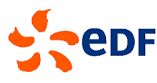 Procedimiento  (en MAX SCHMITT y ALICE MILLIAT):El día de llegada, la SAMO os da una hoja de ‘état des lieux’ con el número de contador, la última lectura, el número de ‘heures creuses’ y de ‘heures pleines’.Durante el mes de septiembre, la electricidad no se da de baja aunque no realicéis el contrato con EDF. Sin embargo, se recomienda que se haga cuanto antes.Tenéis que contactar con EDF por teléfono o en la oficina del centro.Realizaran un contrato para el apartamento con los siguientes datos:Datos personales (Nombre, apellidos, dirección, IBAN – número de cuenta francesa)Numero de contadorHeures pleines, heures creuseskWh que queréis contratar (los deducen en función de los aparatos eléctricos del apartamento: cocinilla, frigorífico, calefacción, calentador de agua…)Boutique EDF Nantes Tanneurs16 allée des Tanneurs
44000 NantesHorarios de apertura: Lunes, martes, miércoles, viernes: 9h30 - 12h30; 13h30 - 18h00Jueves: 10h30 - 12h30; 13h30 - 18h00Sábado: CerradoTransporte: TAN: línea 2 parada 50 OtagesTeléfono gratuito: 0969321515 – Servicio al cliente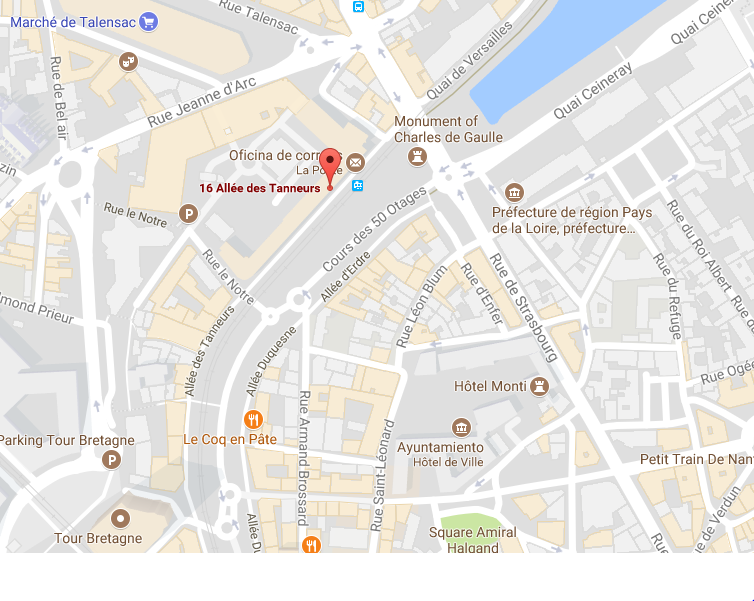 